衡宣通〔2020〕18号★中共衡阳市委宣传部  衡阳市财政局关于受新冠肺炎疫情影响的文化企业申报文化产业发展专项资金补贴的通知各区委宣传部、区财政局、市直各相关文化企业单位：    根据《中共湖南省委宣传部 省财政厅<关于应对新冠肺炎疫情影响促进文化产业持续健康发展的若干措施>的通知》（湘宣发〔2020〕3号）和衡阳市人民政府《关于应对疫情支持实体经济稳健发展的政策意见》（衡政发〔2020〕2号）精神，经研究决定，从2020年市级文化产业发展专项资金中支持受疫情影响较大的电影、印刷、实体书店、剧场剧院等文化企业渡过难关。现就申报补贴有关事项通知如下： 一、申报范围在衡阳市所属四城区及南岳区的电影、印刷、实体书店、剧场剧院等文化企业，无违法违规经营、偷税漏税等不良记录。二、申报条件   （一）电影院根据2019年总票房规模分档次给予补贴。对没有票房收入但按相关规定减免场地租金的电影院进行适当补贴。   （二）实体书店对发行网点面积20平方米及以上的实体书店给予补贴。   （三）印刷企业对2019年度工业总产值50万元及以上的印刷企业给予补贴。   （四）剧场剧院剧场剧院。对因疫情停止开放造成较大经济损失，面积在200平方米以上的剧场剧院给予补贴。三、申报资料申报补贴的文化企业须提供以下资料：电影院：提供2019年票房总收入，或者2020年上半年减免场地租金的证明。实体书店：如为自有资产，提供产权证明；如为租赁资产，提供有效租赁合同和对方产权证明；2019、2020年一季度企业财务报表；2019年12月发放员工工资的凭证，附员工花名册。印刷企业：2019年企业财务报表；2020年一季度企业财务报表； 2019年12月发放员工工资的凭证，附员工花名册。剧场剧院：证明经营面积的有关材料，如为自有资产，提供产权证明；如为租赁资产，提供有效租赁合同和对方产权证； 2019、2020年一季度财务报表；证明2019年一季度演出场次。以上材料均需加盖单位公章。申报时间    符合申报范围的文化企业在6月19日之前向市委宣传部相关业务科室提交相关资料进行申报。五、相关部门及责任科室、联系电话市委宣传部文化产业发展办公室  龚桂林  8866705新闻出版管理科      廖雅琛  8866894版权管理和电影科    汤晓红  8866664市财政局文化科              谢  菁  8867678    附件：1.电影院情况统计2.实体书店情况统计表3.印刷企业情况统计表4.剧场剧院情况统计表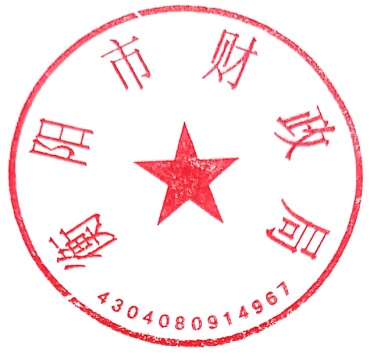 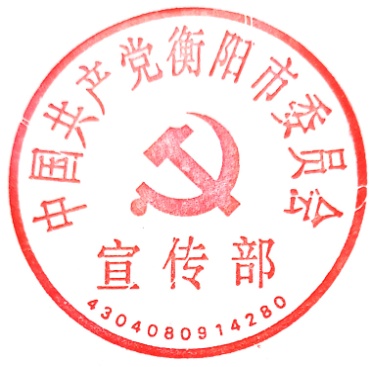 中共衡阳市委宣传部          衡阳市财政局                    2020年6月12日中共衡阳市委宣传部办公室                       2020年6月15日印发（共印50份）附表1：电影院情况统计表填报单位： （盖章）                     填报人：                  联系电话：                 填报日期：      月     日填表说明：对因没有票房收入但按相关规定减免场地租金的电影院，纳入申报范围。附表2：填表说明：1.统计对象为经营面积20平方米（含）以上的实体书店，若批发单位从事零售业务，符合要求的也需纳入报送范围；2.企业类型指批发单位、零售单位；3.经营面积、从业人员总数是指实际从事零售业务的经营面积和人数，如A餐厅从事零售业务，其经营面积和从业人员总数应为从事零售业务的面积和人数，而不是整个餐厅的面积和人数。其他情况以此类推。附表4：剧场剧院情况统计表填报单位：（盖章）                       填报人：                  联系电话：                    填报日期：      月    日填表说明：统计对象为经营面积200平方米以上的剧场剧院。中共衡阳市委宣传部文件衡阳市财政局文件序号城区单位名称2019年票房总收入（万元）2019年一季度营业收入（万元）2020年一季营业收入（万元）实体书店情况统计表实体书店情况统计表实体书店情况统计表实体书店情况统计表实体书店情况统计表实体书店情况统计表实体书店情况统计表实体书店情况统计表实体书店情况统计表实体书店情况统计表填报单位： （盖章）                      填报人：                    联系电话：                   填报日期：     月     日填报单位： （盖章）                      填报人：                    联系电话：                   填报日期：     月     日填报单位： （盖章）                      填报人：                    联系电话：                   填报日期：     月     日填报单位： （盖章）                      填报人：                    联系电话：                   填报日期：     月     日填报单位： （盖章）                      填报人：                    联系电话：                   填报日期：     月     日填报单位： （盖章）                      填报人：                    联系电话：                   填报日期：     月     日填报单位： （盖章）                      填报人：                    联系电话：                   填报日期：     月     日填报单位： （盖章）                      填报人：                    联系电话：                   填报日期：     月     日填报单位： （盖章）                      填报人：                    联系电话：                   填报日期：     月     日填报单位： （盖章）                      填报人：                    联系电话：                   填报日期：     月     日序号企业名称企业类型名称法人手机去年同期销售收入（万元）去年同期销售收入（万元）去年同期销售收入（万元）经营面积从业人员总数序号企业名称企业类型名称法人手机去年一季度营业收入今年一季度营业收入同比情况经营面积从业人员总数附表3：附表3：印刷企业情况统计表印刷企业情况统计表印刷企业情况统计表印刷企业情况统计表印刷企业情况统计表印刷企业情况统计表印刷企业情况统计表印刷企业情况统计表印刷企业情况统计表印刷企业情况统计表填报单位：（盖章）                      填报人：                  联系电话：                    填报日期：      月    日填报单位：（盖章）                      填报人：                  联系电话：                    填报日期：      月    日填报单位：（盖章）                      填报人：                  联系电话：                    填报日期：      月    日填报单位：（盖章）                      填报人：                  联系电话：                    填报日期：      月    日填报单位：（盖章）                      填报人：                  联系电话：                    填报日期：      月    日填报单位：（盖章）                      填报人：                  联系电话：                    填报日期：      月    日填报单位：（盖章）                      填报人：                  联系电话：                    填报日期：      月    日填报单位：（盖章）                      填报人：                  联系电话：                    填报日期：      月    日填报单位：（盖章）                      填报人：                  联系电话：                    填报日期：      月    日填报单位：（盖章）                      填报人：                  联系电话：                    填报日期：      月    日序号企业名称管理类别名称法人手机去年同期生产总值（万元）去年同期生产总值（万元）去年同期生产总值（万元）2019年工业总产值（万元）从业人员总数序号企业名称管理类别名称法人手机去年一季度生产总值今年一季度生产总值同比情况2019年工业总产值（万元）从业人员总数填表说明：1.统计对象为2019年工业总产值50万元（含）以上的印刷企业；2.管理类别指“出版物、数字印刷、包装装潢、其他印刷品印刷、排制版、装订等。填表说明：1.统计对象为2019年工业总产值50万元（含）以上的印刷企业；2.管理类别指“出版物、数字印刷、包装装潢、其他印刷品印刷、排制版、装订等。填表说明：1.统计对象为2019年工业总产值50万元（含）以上的印刷企业；2.管理类别指“出版物、数字印刷、包装装潢、其他印刷品印刷、排制版、装订等。填表说明：1.统计对象为2019年工业总产值50万元（含）以上的印刷企业；2.管理类别指“出版物、数字印刷、包装装潢、其他印刷品印刷、排制版、装订等。填表说明：1.统计对象为2019年工业总产值50万元（含）以上的印刷企业；2.管理类别指“出版物、数字印刷、包装装潢、其他印刷品印刷、排制版、装订等。填表说明：1.统计对象为2019年工业总产值50万元（含）以上的印刷企业；2.管理类别指“出版物、数字印刷、包装装潢、其他印刷品印刷、排制版、装订等。填表说明：1.统计对象为2019年工业总产值50万元（含）以上的印刷企业；2.管理类别指“出版物、数字印刷、包装装潢、其他印刷品印刷、排制版、装订等。填表说明：1.统计对象为2019年工业总产值50万元（含）以上的印刷企业；2.管理类别指“出版物、数字印刷、包装装潢、其他印刷品印刷、排制版、装订等。填表说明：1.统计对象为2019年工业总产值50万元（含）以上的印刷企业；2.管理类别指“出版物、数字印刷、包装装潢、其他印刷品印刷、排制版、装订等。填表说明：1.统计对象为2019年工业总产值50万元（含）以上的印刷企业；2.管理类别指“出版物、数字印刷、包装装潢、其他印刷品印刷、排制版、装订等。序号城区单位名称场馆面积（平方米）去年同期一季度营业收入（万元）去年同期一季度营业收入（万元）2019年一季度演出场次（次）序号城区单位名称场馆面积（平方米）2019年一季度营业收入2020年一季度营业收入2019年一季度演出场次（次）